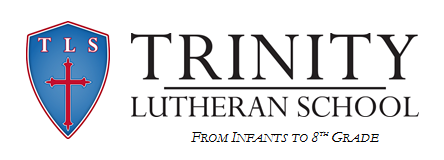 2019 – 2020 Extended Care Application Non-Trinity Students (Extended Care, Mini-Camps, Thanksgiving Break Camp and Spring Break Camp)*A $40 non-refundable registration fee and Tuition Express form must accompany this application.* Student Information   Student Name: __________________________________________________Age:  ____________________Gender: ______________Address: _____________________________________________________________________________________________________City:__________________________________________________ State:________________ Zip:______________________________  Home Phone:____________________________________ Alternate Phone: _______________________________________________What is your child’s current school: ________________________________________DOB:____________________________________Medical Conditions/Health Concerns/Allergies: _____________________________________________________________________________________________________________Doctor Name: ___________________________________________ Phone:________________________________________________Parent/Guardian Information (The office must have a copy of any custody agreements or divorce papers stating visitation and custody rights on file in the office.)Emergency Contact Person (other than parent/legal guardian):Name: _______________________________________________ Relationship: _______________________ Phone number: ____________________Name: _______________________________________________ Relationship: _______________________ Phone number: ____________________Persons Authorized to Pick-Up Child (Please list anyone that is NOT a parent or legal guardian): Please read the items below carefully before signing.I have reviewed Trinity’s 2019-2020 Extended Care Fee Schedule. I understand that the $40 registration fee is non-refundable and must be paid upon registration. I have completed and turned in my Tuition Express form that indicates whether I will be billed a monthly or drop-in rate.I understand that if I choose a billing rate (drop-in or monthly) and need to change it, I must communicate it to the Extended Day Director in advance. The request must be at least one week prior to the beginning of the month the change is to take effect. I understand that if I am using the monthly billing option, then there are no charges for Mini-Camp days. Mini-Camps fall on days during Trinity’s teacher workdays, when the campus is open, but there are no K-8 classes. Trinity does not accommodate for OCPS/LECS school closures unless they coincide with Trinity’s K-8 calendar. I understand Trinity Extended Care will be closed on all federal holidays and these Christian celebrations: Thanksgiving and the day after, Christmas Eve through New Year’s Day, Good Friday and Easter Monday.I understand that Thanksgiving Break Camp, Spring Break Camp and Summer Camp are NOT included in the monthly rate.I understand that my child must be signed in each morning (applies to Mini-Camp) and signed out upon pick-up in the afternoon (applies to both Extended Care and Mini-Camp).  I understand that there is a charge of $1.00 per minute if I drop my child off before 7:00 a.m. or if I pick my child up after 6:00 p.m. I give Trinity Lutheran School permission to call emergency personnel to transport my child to _______________ hospital, or the nearest hospital in the event of an emergency, at the expense of my child’s family should emergency contacts not be reached.I give permission for my child to participate in various activities throughout the property of Trinity Lutheran Church and School.Parent / Legal Guardian Signature: ____________________________________________________ Date:_____________________________________Parent / Legal Guardian 1: ____________________________________________________________Home Phone: ________________________________Office Phone: ________________________________Name of Employer:____________________________Cell Phone:    ________________________________Email:____________________________________________________Parent / Legal Guardian 2: ____________________________________________________________Home Phone: ________________________________Office Phone: ________________________________Name of Employer:____________________________Cell Phone:     ________________________________Email:___________________________________________________Name: __________________________________________________________Phone: __________________________________________Relationship:_______________________________________Name: _________________________________________________________Phone: __________________________________________Relationship:_______________________________________